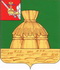 АДМИНИСТРАЦИЯ НИКОЛЬСКОГО МУНИЦИПАЛЬНОГО РАЙОНАПОСТАНОВЛЕНИЕ17.11. 2016 года		                                                                                                      № 848г. НикольскО внесении изменений в постановление администрации Никольского муниципального района от 11.02.2016 года  № 68 «Об определении вида обязательных работ, объектов и мест для отбывания наказания в виде обязательных работ и исправительных работ»В целях приведения муниципальных правовых актов в соответствие с действующим законодательством, руководствуясь статьей 33 Устава Никольского муниципального районаПОСТАНОВЛЯЕТ:1. Внести в постановление администрации Никольского муниципального района от 11.02.2016 года  № 68 «Об определении вида обязательных работ, объектов и мест для отбывания наказания в виде обязательных работ и исправительных работ» следующие изменения:приложение 1 изложить в новой редакции:«Приложение 1к постановлению администрации Никольского муниципального районаот 11.02.2016 года № 68ОБЪЕКТЫНА КОТОРЫХ ОТБЫВАЮТСЯ НАКАЗАНИЯ В ВИДЕ ОБЯЗАТЕЛЬНЫХ РАБОТ НА ТЕРРИТОРИИ НИКОЛЬСКОГО МУНИЦИПАЛЬНОГО РАЙОНАприложение 2 изложить в новой редакции:«Приложение 2к постановлению администрации Никольского муниципального районаот 11.02.2016 года №  68МЕСТАДЛЯ ОТБЫВАНИЯ НАКАЗАНИЯ В ВИДЕ ИСПРАВИТЕЛЬНЫХ РАБОТ НА ТЕРРИТОРИИ НИКОЛЬСКОГО МУНИЦИПАЛЬНОГО РАЙОНА2. Настоящее постановление вступает в силу после официального опубликования в районной газете «Авангард» и подлежит размещению на официальном сайте администрации Никольского муниципального района в информационно-телекоммуникационной сети «Интернет».            Глава района                                                          В.В. Панов№ п/пнаименование юридического лица, индивидуального предпринимателяадрес (местонахождения) юридического лица, индивидуального предпринимателя, контактный телефон1Администрация Никольского муниципального района161440, Вологодская область, г. Никольск, ул. 25 Октября, д. 3, тел.: 212852Администрация муниципального образования город Никольск161440, Вологодская область, г. Никольск, ул. Советская, д. 107, тел.:213193 Администрация Аргуновского сельского поселения161465, Вологодская область, Никольский район, д. Аргуново, ул. Березовая, д. 27, тел.: 332154Администрация Завражского сельского поселения161451, Вологодская область, Никольский район, д. Завражье, ул. Молодежная, д. 15, тел.: 391385Администрация Зеленцовского сельского поселения161468, Вологодская область, Никольский район, д. Зеленцово,  д. 139, тел.: 344816Администрация Кемского сельского поселения161446, Вологодская область, Никольский район, пос. Борок, ул. Советская, д. 21, тел.: 382317Администрация Краснополянского сельского поселения161440, Вологодская область, г. Никольск, ул. Маршала Конева, д. 103, тел.: 211028Администрация Пермасского сельского поселения161454, Вологодская область, Никольский район, д. Пермасс,  д. 51, тел.: 302249Администрация сельского поселения Никольское161454, Вологодская область, г. Никольск, пер. Заводской, д. 1В, тел.: 2214510Управление образования Никольского муниципального района161440, Вологодская область, г. Никольск, ул. Советская, д. 84, тел.: 21381№ п/пнаименование юридического лица, индивидуального предпринимателяадрес (местонахождения) юридического лица, индивидуального предпринимателя, контактный телефон1Администрация Никольского муниципального района161440, Вологодская область, г. Никольск, ул. 25 Октября, д. 3, тел.: 212852Администрация муниципального образования город Никольск161440, Вологодская область, г. Никольск, ул. Советская, д. 107, тел.:213193 Администрация Аргуновского сельского поселения161465, Вологодская область, Никольский район, д. Аргуново, ул. Березовая, д. 27, тел.: 332154Администрация Завражского сельского поселения161451, Вологодская область, Никольский район, д. Завражье, ул. Молодежная, д. 15, тел.: 391385Администрация Зеленцовского сельского поселения161468, Вологодская область, Никольский район, д. Зеленцово,  д. 139, тел.: 344816Администрация Кемского сельского поселения161446, Вологодская область, Никольский район, пос. Борок, ул. Советская, д. 21, тел.: 382317Администрация Краснополянского сельского поселения161440, Вологодская область, Никольский район, г. Никольск, ул. Маршала Конева, д. 103, тел.: 211028Администрация Пермасского сельского поселения161454, Вологодская область, Никольский район,д. Пермас,  д. 51, тел.: 302249Администрация сельского поселения Никольское161454, Вологодская область, г. Никольск, пер. Заводской, д. 1В, тел.: 2214510Управление образования Никольского муниципального района161440, Вологодская область, г. Никольск, ул. Советская, д. 84, тел.: 2138111МУП «Никольские теплосети»161440, Вологодская область, г. Никольск, ул. Советская, д. 107, тел.: 2206812ЗАО «Агрофирма имени Павлова»161440, Вологодская область, Никольский район, д. Мелентьево, ул. Кузнецова, д. 46 А, тел.: 2165713ООО «Никольский жилищно-коммунальный сервис»161440, Вологодская область, г. Никольск, ул. Беляева, д. 12 «Б», тел.: 2121914ООО «Северлес»161440, Вологодская область, г. Никольск, ул. Ленина, д. 12, тел.: 2183515Никольское РАЙПО161440, Вологодская область, г. Никольск, ул. Кузнецова, д. 38, тел.: 2197316ИП Берсенева Мария Петровна161440, Вологодская область, Никольский район, г. Никольск, ул. Заводская, 18т.: 21650